KARTA WERYFIKACJI WARUNKÓW FORMALNYCH PROJEKTU KONKURSOWEGO W RAMACH RPOWŚ NA LATA 2014-2020Zweryfikowane przez: 									Zatwierdzone przez:	Imię i nazwisko:										Imię i nazwisko: Komórka organizacyjna:								Komórka organizacyjna: Data:											Data:Podpis:											Podpis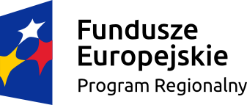 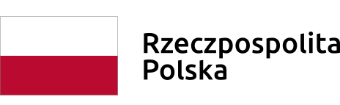 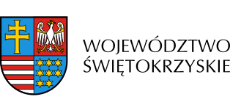 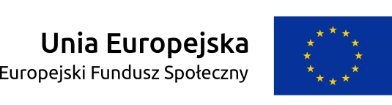 INSTYTUCJA ORGANIZUJĄCA KONKURS:NR KONKURSU:DATA WPŁYWU PROJEKTU:NR KANCELARYJNY PROJEKTU:SUMA KONTROLNA PROJEKTU:TYTUŁ PROJEKTU:NAZWA WNIOSKODAWCY:WERYFIKUJĄCY: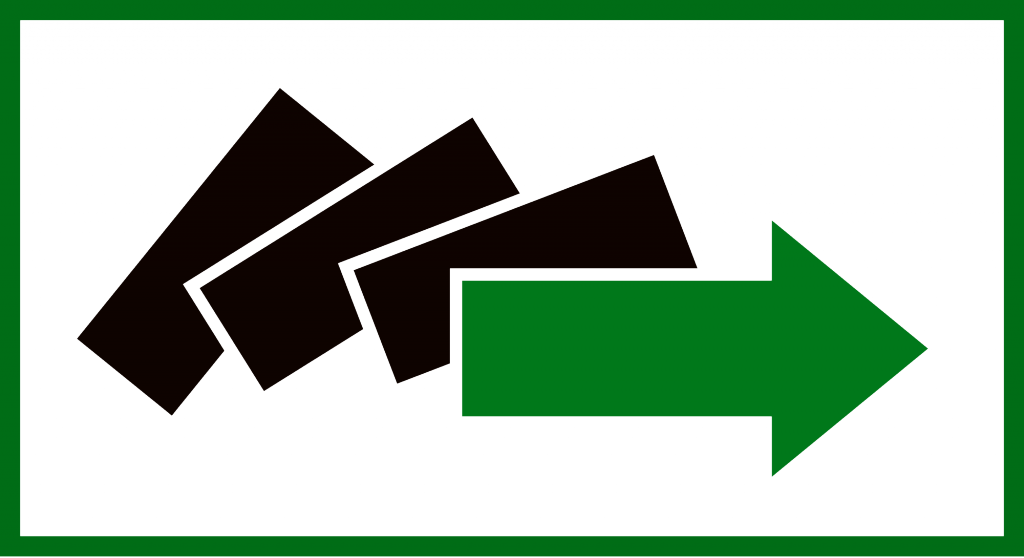  Wojewódzki Urząd Pracy w Kielcachul. Witosa 86, 25-561 Kielce
tel.: (048) 41 364-16-00, fax: (048) 41 364-16-66
e-mail: wup@wup.kielce.pl,  wupkielce.praca.gov.plKarta weryfikacji warunków formalnych wniosku o dofinansowanie projektu konkursowego jest wypełniana przez pracownika instytucji organizującej konkurs.Osoba dokonująca weryfikacji formalnej podpisuje Deklarację poufności oraz Oświadczenie o bezstronności.Deklaracja poufności Zobowiązuję się do nieujawniania informacji dotyczących weryfikowanego przeze mnie projektu oraz że dołożę należytej staranności dla zapewnienia, aby informacje te nie zostały przekazane osobom nieuprawnionym. Oświadczenie o bezstronności Oświadczam, że nie zachodzi żadna z okoliczności, o których mowa w art. 24 § 1 i 2 ustawy z dnia 14 czerwca 1960 r. - Kodeks postępowania administracyjnego, powodujących wyłączenie mnie z udziału w wyborze projektów tj., że: nie jestem wnioskodawcą/partnerem/ami ani nie pozostaję/wałam/wałem z wnioskodawcą/partnerem/ami w takim stosunku prawnym lub faktycznym, że wynik oceny może mieć wpływ na moje prawa i obowiązki; nie pozostaję i nie byłem/am w związku małżeńskim, w stosunku pokrewieństwa lub powinowactwa do drugiego stopnia 
z wnioskodawcą/partnerem/ami lub członkami organów zarządzających lub organów nadzorczych wnioskodawcy/partnera/ów; nie jestem i nie byłem/am związany/-a z wnioskodawcą/partnerem/ami z tytułu przysposobienia, kurateli lub opieki; nie jestem i nie byłem/am przedstawicielem wnioskodawcy/partnera/ów ani nie pozostaję i nie byłem/am w związku małżeńskim, 
w stosunku pokrewieństwa lub powinowactwa do drugiego stopnia z przedstawicielem wnioskodawcy/partnera, ani nie jestem i nie byłem/am związany/a z przedstawicielem wnioskodawcy/partnera/ów z tytułu przysposobienia, kurateli lub opieki; nie byłem/am i nie pozostaję z wnioskodawcą/partnerem/ami w stosunku podrzędności służbowej. Jestem świadomy/-a, że przesłanki wymienione w lit. b-d powyżej dotyczą także sytuacji, gdy ustało małżeństwo, kuratela, przysposobienie lub opieka. W przypadku powzięcia informacji o istnieniu jakiejkolwiek okoliczności mogącej budzić uzasadnione wątpliwości, co do mojej bezstronności w odniesieniu do przekazanego mi do oceny projektu, zobowiązuję się do niezwłocznego jej zgłoszenia na piśmie instytucji, w której dokonywana jest ocena projektu.Data, miejscowość i podpis:A.WERYFIKACJA OCZYWISTYCH OMYŁEK WE WNIOSKUTAKNIEUZASADNIENIE(w przypadku zaznaczenia odpowiedzi „TAK”)Czy we wniosku stwierdzono oczywiste omyłki?Czy we wniosku stwierdzono oczywiste omyłki?B.WARUNKI FORMALNETAKNIEUZASADNIENIE (w przypadku zaznaczenia odpowiedzi „NIE”)1.Czy wniosek złożono w terminie wskazanym w regulaminie konkursu? 2.Czy wniosek został złożony we właściwej instytucji? 3.Czy wniosek został sporządzony w języku polskim? 4.Czy Wniosek został złożony w dwóch jednobrzmiących egzemplarzach w wersji papierowej zgodnych z przekazaną wersją elektroniczną (suma kontrolna obu wersji musi być tożsama)?DECYZJA W SPRAWIE SPEŁNIENIA WARUNKÓW FORMALNYCH:TAKDECYZJA W SPRAWIE SPEŁNIENIA WARUNKÓW FORMALNYCH:NIEDECYZJA W SPRAWIE SPEŁNIENIA WARUNKÓW FORMALNYCH:PRZEKAZAĆ DO UZUPEŁNIENIA